Министерство науки и высшего образования РФФедеральное государственное бюджетное образовательное учреждение высшего образования«Российский государственный университет им. А.Н. Косыгина» (Технологии. Дизайн. Искусство)РАБОЧАЯ ПРОГРАММА УЧЕБНОЙ ДИСЦИПЛИНЫ Материаловедение легкой промышленностиУровень освоения основной профессиональнойобразовательной программы            академический бакалавриатНаправление подготовки                   27.03.01 Стандартизация и метрологияПрофиль                                                Стандартизация и сертификация в текстильной и                                                                  легкой промышленностиФорма обучения                                   очнаяНормативный срок освоения ОПОП                                   4 годаИнститут (факультет)                        Текстильный институт им. А.Н. КосыгинаКафедра                                                 Материаловедения и товарной экспертизыНачальник учебно-методическогоуправления                                                                                             Е.Б. НикитаеваМосква, 20____ г.При разработке рабочей программы учебной дисциплины в основу положены:1. ФГОС ВО по направлению подготовки 27.03.01 Стандартизация и метрология, утвержденный Приказом Министерства образования и науки РФ                                                       от «06» марта 2015 г., № 168.	2. Основная профессиональная образовательная программа (далее - ОПОП) по направлению подготовки 27.03.01 Стандартизация и метрология для профиля Стандартизация и сертификация в текстильной и легкой промышленности, утвержденная Ученым советом университета «____» __________20____г., протокол № ______.Разработчик:      Доцент								Н.А. МакароваРабочая программа учебной дисциплины рассмотрена и утверждена на заседании кафедры  Материаловедения и товарной экспертизы «____» ___________20____г., протокол № _____.Руководитель ОПОП	_________________		      (И.Н. Жагрина)	Заведующий кафедрой     _________________                    (Ю.С. Шустов)Директор института         ___________________                 (К.Э. Разумеев)  							«____»_____________20_____г.		1. МЕСТО УЧЕБНОЙ ДИСЦИПЛИНЫ В СТРУКТУРЕ ОПОП	Дисциплина «Материаловедение легкой промышленности» включена в вариативную часть Блока 1. 2. КОМПЕТЕНЦИИ ОБУЧАЮЩЕГОСЯ, ФОРМИРУЕМЫЕ В РАМКАХ ИЗУЧАЕМОЙ ДИСЦИПЛИНЫ Таблица 13. СТРУКТУРА УЧЕБНОЙ ДИСЦИПЛИНЫ3.1. Структура учебной дисциплины для обучающихся очной формы 	обучения                      Таблица 2.14. СОДЕРЖАНИЕ РАЗДЕЛОВ УЧЕБНОЙ ДИСЦИПЛИНЫ4.1. Содержание разделов учебной дисциплины для очной формы обучения             Таблица 3.15. САМОСТОЯТЕЛЬНАЯ РАБОТА ОБУЧАЮЩИХСЯ5.1. Самостоятельная работа обучающихся очной формы Таблица 46. ОЦЕНОЧНЫЕ СРЕДСТВА ДЛЯ ПРОВЕДЕНИЯ ТЕКУЩЕЙ И ПРОМЕЖУТОЧНОЙ АТТЕСТАЦИИ ПО ДИСЦИПЛИНЕ6.1. Связь  результатов освоения дисциплины с уровнем сформированности заявленных компетенций в рамках изучаемой дисциплиныТаблица 56.2. Оценочные средства для студентов с ограниченными возможностями здоровьяОценочные средства для лиц с ограниченными возможностями здоровья выбираются с учетом особенностей их психофизического развития, индивидуальных возможностей и состояния здоровья.Таблица 67. ТИПОВЫЕ КОНТРОЛЬНЫЕ ЗАДАНИЯ И ДРУГИЕ МАТЕРИАЛЫ, НЕОБХОДИМЫЕ ДЛЯ ОЦЕНКИ УРОВНЯ СФОРМИРОВАННОСТИ ЗАЯВЛЕННЫХ КОМПЕТЕНЦИЙ В РАМКАЗ ИЗУЧАЕМОЙ ДИСЦИПЛИНЫ, ВКЛЮЧАЯ САМОСТОЯТЕЛЬНУЮ РАБОТУ ОБУЧАЮЩИХСЯ  семестр № 37.1. Для текущей аттестации7.1.1. Вопросы для контрольной работы:1. Классификация волокон по химическому составу. 2. Текстильные нити. Виды текстильных нитей.3. Классификация трикотажных переплетений.7.2. Для промежуточной аттестации7.2.1. Перечень вопросов к зачету:1. Идентификация и распознавание натуральных волокон животного происхождения.2. Классификация ткацких полотен. Отличительные особенности тканей мелкоузорчатых переплетений.3. Виды основ и полимерных покрытий, используемых при производстве искусственных и синтетических кож.  семестр № 4 7.1. Для текущей аттестации7.1.1. Вопросы для контрольной работы:1. Износ материалов при трении. Приборы и методы испытания материалов. Влияние состава и строения материалов на механический износ. Сравнительная характеристика свойств материалов разного вида и назначения.Задача.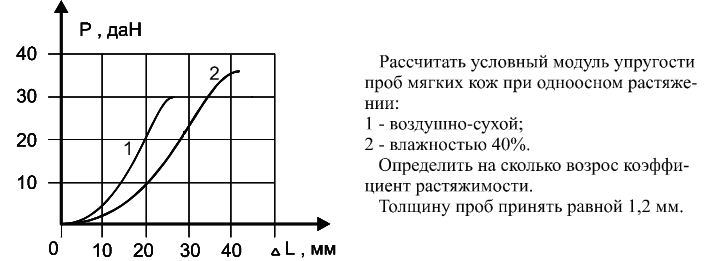 2. Одноцикловые испытания. Одноцикловые испытания материалов при растяжении, сжатии и изгибе. Приборы и методы определения показателей свойств материалов при  одноцикловых испытаниях. Показатели свойств материалов. Задача.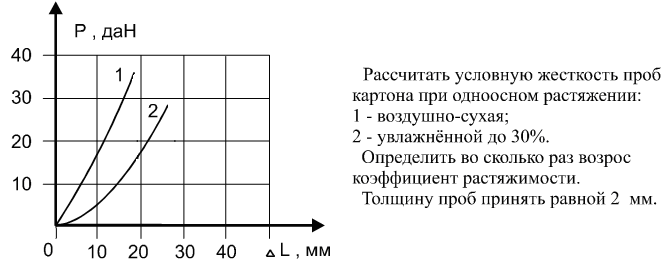 3. Взаимодействие материалов с влагой. Процесс десорбции влаги материалами. Факторы, влияющие на процесс десорбции.Задача. Определить влагоемкость пробы хлопчатобумажной ткани, имеющей при нормальных условиях массу 3 гр. если после пребывания  в воде ее масса равна 5 гр.7.2. Для промежуточной аттестации7.2.1. Перечень вопросов к письменному экзамену:1. Характеристики строения искусственных и синтетических кож. 2. Топографические участи кожевенного сырья.3. Паропроницаемость и пароемкость материалов и изделий. Методы и средства определения показателей.		Задача. Определить гигроскопичность пробы ткани шерстяной массой 3 гр. (при нормальных условиях), если после проведения испытаний ее масса увеличилась на 40%.8. МАТЕРИАЛЬНО ТЕХНИЧЕСКОЕ ОБЕСПЕЧЕНИЕ ДИСЦИПЛИНЫТаблица 79. УЧЕБНО-МЕТОДИЧЕСКОЕ И ИНФОРМАЦИОННОЕ ОБЕСПЕЧЕНИЕ УЧЕБНОЙ ДИСЦИПЛИНЫТаблица 89.4. Информационное обеспечение учебного процесса9.4.1. Ресурсы электронной библиотеки- ЭБС Znanium.com» научно-издательского центра «Инфра-М» http://znanium.com/(учебники и учебные пособия, монографии, сборники научных трудов, научная периодика, профильные журналы, справочники, энциклопедии); - Электронные издания «РГУ им. А.Н. Косыгина» на платформе ЭБС «Znanium.com» http://znanium.com/(электронные ресурсы: монографии, учебные пособия, учебно-методическими материалы, выпущенными в Университете за последние 10 лет); 	9.4.2. Профессиональные базы данных и информационно-справочные системы: 1. http://www.ict.edu.ru – портал «Информационно-коммуникационные технологии в образовании».2. http://www.znanium.com// - научно-издательский центр «Инфра-М».3. http://www.edu.ru - федеральный портал «Российское образование».4. http://www.elibrary.ru/ - Научно электронная библиотека eLIBRARY.RU.5. http://www.garant.ru/.6. http://www.wikipedia.org9.4.3. Лицензионное программное обеспечение1. 	Microsoft® Windows® XP Professional Russian Upgrade/Software Assurance Pack Academic OPEN NoLevel, артикул Е85-00638; № лицензия 18582213 от 30.12.2004 (бессрочная корпоративная академическая лицензия); 2.	 Microsoft® Office Professional Win 32 Russian License/Software Assurance Pack Academic OPEN No Level, артикул 269-05620; лицензия  №18582213 от 30.12.2004;3. Kaspersky Endpoint Security для бизнеса - Стандартный Russian Edition, 250-499 Node 1 year Educational Renewal License  лицензия №17ЕО-171228-092222-983-1666 от 28.12.2017; 4. Microsoft® Office Professional Plus 2007 Russian Academic OPEN No Level, артикул 79Р-00039; лицензия №43021137 от 15.11.2007;5. Microsoft Windows XP Professional Russian Upgrade, Software Assurance Pack Academic Open No Level, лицензия № 44892219 от 08.12.2008, справка Microsoft «Условия использования лицензии»;6. Microsoft Office Professional Plus 2007 Russian Academic Open No Level, лицензия 49413779, справка Microsoft «Условия использования лицензии»;7. Dr. Web Desktop Security Suite, Антивирус + Центр управления на 12 мес., артикул LBWAC-12M-200-B1, договор с АО «СофтЛайнТрейд»  № 219/17-КСот 13.12 2017.УТВЕРЖДАЮПроректор по учебно-методической работе _____________________ С.Г. Дембицкий «____» ________              20___ г.Код компетенцииФормулировка компетенций в соответствии с ФГОС ВО                             обладать:                             обладать:ПК-4способностью определять номенклатуру измеряемых и контролируемых параметров продукции и технологических процессов, устанавливать оптимальные нормы точности измерений и достоверности контроля, выбирать средства измерений и контроля, разрабатывать локальные поверочные схемы и проводить поверку, калибровку, юстировку и ремонт средств измеренийПК-20способностью проводить эксперименты по заданным методикам с обработкой и анализом результатов, составлять описания проводимых исследований и подготавливать данные для составления научных обзоров и публикацийПК-21способностью принимать участие в работах по составлению научных отчетов по выполненному заданию и во внедрении результатов исследований и разработок в области метрологии, технического регулирования и управления качествомСтруктура и объем дисциплиныСтруктура и объем дисциплиныСтруктура и объем дисциплиныОбъем дисциплины по семестрамОбъем дисциплины по семестрамОбщая трудоемкостьСтруктура и объем дисциплиныСтруктура и объем дисциплиныСтруктура и объем дисциплинысеместр № 3семестр № 4Общая трудоемкостьОбъем дисциплины в зачетных единицахОбъем дисциплины в зачетных единицахОбъем дисциплины в зачетных единицах246Объем дисциплины в часахОбъем дисциплины в часахОбъем дисциплины в часах72144216Аудиторные занятия (всего)Аудиторные занятия (всего)Аудиторные занятия (всего)в том числе в часах:Лекции (Л)Лекции (Л)173653в том числе в часах:Практические занятия (ПЗ)Практические занятия (ПЗ)в том числе в часах:Семинарские занятия (С)Семинарские занятия (С)в том числе в часах:Лабораторные работы (ЛР)Лабораторные работы (ЛР)173653в том числе в часах:Индивидуальные занятия (ИЗ)Индивидуальные занятия (ИЗ)Самостоятельная работа студента в семестре, часСамостоятельная работа студента в семестре, часСамостоятельная работа студента в семестре, час384583Самостоятельная работа студента в период промежуточной аттестации, часСамостоятельная работа студента в период промежуточной аттестации, часСамостоятельная работа студента в период промежуточной аттестации, час2727Форма промежуточной аттестацииФорма промежуточной аттестацииФорма промежуточной аттестацииЗачет (зач.)ЗачетДифференцированный зачет (диф. зач.)Экзамен (экз.)ЭкзаменНаименование раздела учебной дисциплиныЛекцииЛекцииНаименование лабораторных работНаименование лабораторных работИтого по учебному плануФорма текущего и промежуточного контроля успеваемости (оценочные средства)Наименование раздела учебной дисциплиныТематика лекцииТрудоемкость, часТематика лабораторной работыТрудоемкость, часИтого по учебному плануФорма текущего и промежуточного контроля успеваемости (оценочные средства)семестр № 3семестр № 3семестр № 3семестр № 3семестр № 3семестр № 3семестр № 3Материалы легкой промышленности. Классификация, строение, показатели качества.1. Изучение строения, структуры и идентификация натуральных и химических волокон. 21. Определение основных показателей натуральных и химических волокон методом микроскопии. 24Защита лабораторной работыМатериалы легкой промышленности. Классификация, строение, показатели качества.2. Изучение строения, структуры и идентификация ткацких переплетений.                   22. Определение основных  показателей ткацких полотен.24Защита лабораторной работыМатериалы легкой промышленности. Классификация, строение, показатели качества.3. Изучение строения, структуры и идентификация трикотажных переплетений.23. Определение основных показателей трикотажных полотен.24Защита лабораторной работыМатериалы легкой промышленности. Классификация, строение, показатели качества.4. Изучение строения, структуры и идентификация нетканых полотен.34. Определение основных показателей нетканых полотен.36Защита лабораторной работыМатериалы легкой промышленности. Классификация, строение, показатели качества.5. Изучение строения, структуры и идентификация искусственных и синтетических кож.45. Определение основных показателей искусственных и синтетических кож.48Защита лабораторной работыМатериалы легкой промышленности. Классификация, строение, показатели качества.6. Изучение строения, структуры и идентификация натуральных кож.46. Определение основных показателей натуральных кож.48Защита лабораторной работы, контрольная работаВсего:Всего:17Всего:1734Зачетсеместр № 4семестр № 4семестр № 4семестр № 4семестр № 4семестр № 4семестр № 4Материалы легкой промышленности. Свойства и показатели качества.1. Изучение основных показателей материалов при растяжении.41. Определение основных показателей материалов при растяжении48Защита лабораторной работыМатериалы легкой промышленности. Свойства и показатели качества.2. Изучение основных показателей материалов при изгибе. 42. Определение основных показателей материалов при изгибе.48Защита лабораторной работыМатериалы легкой промышленности. Свойства и показатели качества.3. Изучение основных показателей материалов при сжатии. 43. Определение основных показателей материалов при сжатии.48Защита лабораторной работыМатериалы легкой промышленности. Свойства и показатели качества.4. Изучение основных показателей износа материалов.164. Определение основных показателей материалов при истирании.1632Защита лабораторной работыМатериалы легкой промышленности. Свойства и показатели качества.5. Изучение основных показателей взаимодействия материалов с влагой.45. Определение основных показателей материалов при взаимодействии с влагой.48Защита лабораторной работыМатериалы легкой промышленности. Свойства и показатели качества.6. Изучение основных показателей проницаемости материалов.46. Определение основных показателей проницаемости материалов.48Защита лабораторной работы, контрольная работаВсего:Всего:36Всего:3672ЭкзаменОбщая трудоемкость в часахОбщая трудоемкость в часахОбщая трудоемкость в часахОбщая трудоемкость в часахОбщая трудоемкость в часах106№ п/пНаименование раздела учебной                              дисциплиныСодержание самостоятельной работыТрудоемкость в часахсеместр № 3 семестр № 3 семестр № 3 семестр № 3 1Материалы легкой промышленности. Классификация, строение, показатели качества.Работа с лекционным материалом, учебной литературой, подготовка к лабораторным работам №№ 1-6.302Подготовка к зачету.Работа с материалами, полученными в результате изучения дисциплины.8Всего часов в семестре по учебному плануВсего часов в семестре по учебному плануВсего часов в семестре по учебному плану38Семестр № 4 Семестр № 4 Семестр № 4 Семестр № 4 3Материалы легкой промышленности. Свойства и показатели качества.Работа с лекционным материалом, учебной литературой, подготовка к лабораторным работам №№ 1-6.45Всего часов в семестре по учебному плануВсего часов в семестре по учебному плануВсего часов в семестре по учебному плану45Подготовка к экзаменуПодготовка к экзаменуПодготовка к экзамену27Общий объем самостоятельной работы обучающегося Общий объем самостоятельной работы обучающегося Общий объем самостоятельной работы обучающегося 110КодкомпетенцииУровни сформированности заявленных компетенций в рамках изучаемой дисциплиныШкалы оцениваниякомпетенцийПК-4Пороговый: Знать основные требования, предъявляемые к продукции и технологическим процессам.Уметь выбирать показатели, применять средства измерений для оценки и контроля качества продукции.Владеть навыками поиска, обработки, анализа информации.оценка 3ПК-4Повышенный: Знать методы и методики определения номенклатуры показателей качества продукции, выбора оптимальных средств измерений и испытаний.Уметь определять единичные и комплексные показатели качества продукции, устанавливать нормы точности испытаний, измерений и контроля, оптимизировать данные, проводить поверку, калибровку, юстировку и ремонт средств измерений.Владеть методиками анализа и обобщения информации.оценка 4ПК-4Высокий:Знать основные технические характеристики продукции, технологические процессы, принципы нормирования точности, достоверности измерений и оценки качества продукции, метрологическое обеспечение, правила проведения метрологической экспертизы, методы и средства поверки, калибровки и юстировки средств измерений, методики выполнения измерений.Уметь определять номенклатуру измеряемых и контролируемых параметров, применять средства измерений для проведения испытаний, измерений и контроля качества продукции, анализировать процесс измерений с целью выбора наиболее рациональных схем проведения испытаний и измерений, устанавливать нормы точности испытаний измерений и контроля.Владеть навыками работы со средствами измерений, обработки экспериментальных данных, оценки точности измерений, испытаний и достоверности контроля, навыками оформления результатов испытаний и принятия соответствующих решений.оценка 5ПК-20Пороговый: Знать требования методов и методик   для проведения теоретических и экспериментальных исследований. Уметь анализировать данные и результаты проводимых испытаний. Владеть навыками составления и описания проводимых исследований.оценка 3ПК-20Повышенный:Знать основные методы и методики для проведения теоретических и экспериментальных исследований.Уметь анализировать полученные данные, систематизировать и обобщать информацию.Владеть навыками составления отчетов, научных обзоров и публикаций. оценка 4ПК-20Высокий:Знать методы и средства контроля параметров, определяющих качество продукции, правила проведения испытаний, методики проведения эксперимента.Уметь анализировать процесс измерений с целью выбора наиболее рациональных средств измерений, методик проведения испытаний.Владеть навыками обработки экспериментальных данных, оценки точности измерений, испытаний и достоверности контроля.оценка 5ПК-21Пороговый:Знать принципы и правила сбора и анализа научно-технической информации для составления и оформления отчетов, внедрения результатов и разработок.Уметь самостоятельно приобретать знания, проводить поиск информации, используя современные образовательные, научные и информационные технологии.Владеть принципами подготовки данных для оставления отчетов и внедрения результатов исследований.оценка 3ПК-21Повышенный:Знать способы и виды представления информации в различных источниках, основные положения технической документации различного уровня.Уметь проводить изучение и анализ необходимой информации, технических данных, показателей и результатов контроля, обрабатывать результаты, составлять описание проводимых исследований.Владеть навыками обработки экспериментальных данных, оформления результатов испытаний и принятия соответствующих решений.оценка 4ПК-21Высокий:Знать современные методы и источники получения научной, технической, профессиональной и общественно-значимой информации, способы обобщения и систематизации технических данных и показателей.Уметь составлять описания проводимых исследований, использовать научно-техническую литературу и нормативно-техническую документацию при составлении научных отчетов.Владеть навыками составления технической и нормативной документации, подготовки обзоров, отчетов, навыками описания проводимых исследований, навыками оценки результатов измеряемых параметров и их внедрения.оценка 5Результирующая оценка Результирующая оценка Категории студентовВиды оценочных средствФорма контроляШкала оцениванияС нарушением слухаТесты, рефераты, контрольные вопросы.Преимущественно письменная проверка.В соответствии со шкалой оценивания, указанной в таблице 5С нарушением зренияКонтрольные вопросы.Преимущественно устная проверка (индивидуально).В соответствии со шкалой оценивания, указанной в таблице 5С нарушением опорно-двигательного аппаратаРешение тестов, контрольные вопросы – дистанционно.Письменная проверка, организация контроля с использованием информационно-коммуникационных технологий.В соответствии со шкалой оценивания, указанной в таблице 5№ п/пНаименование учебных аудиторий (лабораторий) и помещений для самостоятельной работыОснащенность учебных аудиторий и помещений для самостоятельной работы115035, г. Москва, ул. Садовническая, д. 33, стр. 1115035, г. Москва, ул. Садовническая, д. 33, стр. 1115035, г. Москва, ул. Садовническая, д. 33, стр. 11.Аудитория № 310 – лаборатория для проведения занятий семинарского типа, групповых и индивидуальных консультаций, текущего контроля и промежуточной аттестации Комплект учебной мебели, специализированное оборудование: барабан с вмонтированными иголками для испытания устойчивости к зацепкам,  барабан с заменяемыми корковыми пластинами и 4 полиуретановыми трубками для образцов,  диафрагмы для комплекта из колпака и зажимного кольца,  комплект из колпака и зажимного конца, иголки для зацепок,  комплект фотостандартов для оценки степени пиллингуемости, корковые вставки,  прибор для определения высоты сгибания, жесткости при  сгибании и модуля сгибания ткани с помощью простых процедур и расчета, прибор для простого и экономичного определения растяжения и восстановления текстильных материалов, как трикотажных так и тканных 2.Аудитория  № 324 –лаборатория для проведения занятий семинарского типа, групповых и индивидуальных консультаций, текущего контроля и промежуточной аттестацииКомплект учебной мебели, специализированное оборудование: анализатор влажности, аппарат для испытаний на изгиб, весы, весы лабораторные, микроскоп биологический,  микроскоп цифровой, приборы для испытания тканей, универсальный прибор для определения устойчивости к пиллингуемости и зацепкам на ткани за время, соответствующее обычной носке, разрывные машины,  специальное устройство для подготовки образцов, твердомер по Шору, толщиномер механический№ п/пАвтор(ы)Наименование изданияВид издания (учебник, УП, МП и др.)ИздательствоГод изданияАдрес сайта ЭБС или электронного ресурсаКоличество экземпляров в библиотеке Университета№ п/пАвтор(ы)Наименование изданияВид издания (учебник, УП, МП и др.)ИздательствоГод изданияАдрес сайта ЭБС или электронного ресурсаКоличество экземпляров в библиотеке Университета9.1. Основная литература, в том числе электронные издания9.1. Основная литература, в том числе электронные издания9.1. Основная литература, в том числе электронные издания9.1. Основная литература, в том числе электронные издания9.1. Основная литература, в том числе электронные издания9.1. Основная литература, в том числе электронные издания1.Бузов Б.А.,Алыменкова Н.Д. Материаловедение в производстве изделий легкой промышленности.учебникМ.: «Академия»20042782.Жихарев А.П.,  Петропавловский Д.Г., Кузин С.К.Материаловедение в производстве изделий легкой промышленности.учебникМ.: «Академия»20042763.Есина Г.Ф., Дормидонтова О.В.Материаловедение в производстве кожи и меха.учебное пособиеМ.: МГУДТ2015http://znanium.com/catalog/product/7742019.2. Дополнительная литература, в том числе электронные издания9.2. Дополнительная литература, в том числе электронные издания9.2. Дополнительная литература, в том числе электронные издания9.2. Дополнительная литература, в том числе электронные издания9.2. Дополнительная литература, в том числе электронные издания9.2. Дополнительная литература, в том числе электронные издания1.Леденева И.Н.Пористые материалы для изделий легкой промышленностиучебное пособиеИИЦ МГУДТ2009http://znanium.com/catalog/product/4619782.Курденкова А.В.Ассортимент материалов текстильной и легкой промышленности. Конспект лекций.учебное пособиеМ.: МГУДТ2014http://znanium.com/ cataloge/product/7924373.Есина Г.Ф.Потребительские свойства меха.учебное пособиеМ.: РИО МГУДТ2011http://znanium.com/ cataloge/product/4585839.3. Методические материалы (указания, рекомендации по освоению дисциплины авторов РГУ им. А.Н. Косыгина)9.3. Методические материалы (указания, рекомендации по освоению дисциплины авторов РГУ им. А.Н. Косыгина)9.3. Методические материалы (указания, рекомендации по освоению дисциплины авторов РГУ им. А.Н. Косыгина)9.3. Методические материалы (указания, рекомендации по освоению дисциплины авторов РГУ им. А.Н. Косыгина)9.3. Методические материалы (указания, рекомендации по освоению дисциплины авторов РГУ им. А.Н. Косыгина)9.3. Методические материалы (указания, рекомендации по освоению дисциплины авторов РГУ им. А.Н. Косыгина)9.3. Методические материалы (указания, рекомендации по освоению дисциплины авторов РГУ им. А.Н. Косыгина)9.3. Методические материалы (указания, рекомендации по освоению дисциплины авторов РГУ им. А.Н. Косыгина)1.Жихарев А.П., Краснов Б.Я., Петропавловский Д.Г.Практикум по материаловедению в производстве изделий легкой промышленностипрактикумМ.: Академия2004biblio.kosygin-rgu.ru2.Кузин С.К., Петропавловский Д.Г., Макарова Н.А.Материаловедение отраслей легкой промышленности.методические указанияМ.: РГУ им. А.Н. Косыгина2017biblio.kosygin-rgu.ru3.Бузов Б.А., Алыменкова Н.Д., Петропавловский Д.Г.Практикум по материаловедению швейного производства.практикумМ.: Академия2004biblio.kosygin-rgu.ru